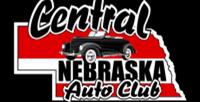                       CENTRAL NEBRASKA AUTO CLUB       MEMBERSHIP FORMDate___________________Name_______________________________(member)Name_______________________________(spouse member)Address_____________________________            ______________________________Email Address:________________________DOB_____________member        DOB_______________ spouseAnniversary__________________________Phone #___________________________Cell #_____________________________Web Site PermissionI hereby give permission for the CNAC to use pictures of my vehicles(s) and myself.  This may include any information that is on the club’s membership record book. Example, but not limited to: email address, phone number, office status, committees.  Information given will only enhance the web page.Signature____________________________(member)Signature____________________________(spouse)List any item that you DO NOT want listed on the web page.____________________________________________________________________________THIS FORM WILL AUTOMATICALLY BE RENEWED ANNUALLY UNLESS MEMBER TERMINATES MEMBERSHIP OR REQUESTS CHANGEMeetings are held the 2nd Thursday of the Month @ 7pm –January thru November at the Classic Car Collection in Kearney NE.   Please return this form with $10.00 (membership dues) to Jeff Knapp, Treasure,  PO Box 1434, Kearney, NE  308-233-5120 or bring this membership application to the meeting.  We would love to have you join our club.  